Resource Sharing User Group Meeting AgendaWednesday, December 28th, 2022Chair: Joan MillerUpdates
Digital Article File size error 10MB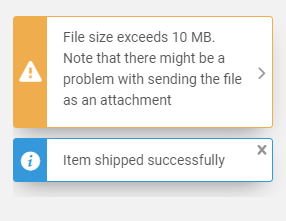 Alma/OCLC Automated Lending StringResource Sharing Directory Library UpdatesResource Sharing User Group meeting schedule moving forward. 
Anything else you would like to discuss or address? 
Next meeting is scheduled for Wednesday, February 22nd at 9am CST